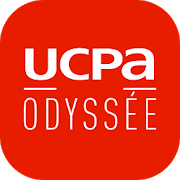 Nous recherchons Accompagnateurs(rices) transports (h/f) UCPA CHAMBERY Rattaché.e au Responsable Front Office, tu garantis l’accompagnement en car d’enfants et d’adolescents, au départ de CHAMBERY (Aéroport de Chambéry)  durant les week-ends des vacances scolaires de Noel (avec une poursuite sur les autres week-ends des vacances).Tu es chargé.e :Garantir l'accueil des passagers mineurs, des accompagnants dès leur prise en charge Garantir les transits des Cars à l’aéroport de Chambéry. Gérer l'embarquement/débarquement au départ de la Plateforme de CHAMBERY à l’aéroport (gestion, bagages, pointage des listings) Garantir la sécurité Physique, morale et affective des voyageurs Appliquer les procédures et les règles en vigueurD’être le/la garant.e du confort, de la sécurité physique, morale et affective des mineurs durant le voyage.Dynamique, responsable, ponctuel.le, rigoureux.se, fiable et autonome, tu manifestes de bonnes capacités d’adaptation.Tu aimes travailler en équipe, tu as le sens du client ainsi qu’un bon relationnel.Tu possèdes une première expérience significative dans l’accompagnement et l’encadrement d’enfants et d’adolescents et /ou tu es titulaire du BAFA complet ou équivalence.Rémunération : sous forme d'un forfait de 40 à 170 €, en fonction de la durée de la vacation.Candidature : pour postuler, envoyez Cv + lettre de motivation à : cellule_recrutement@ucpa.asso.fr